Email drafting worksheet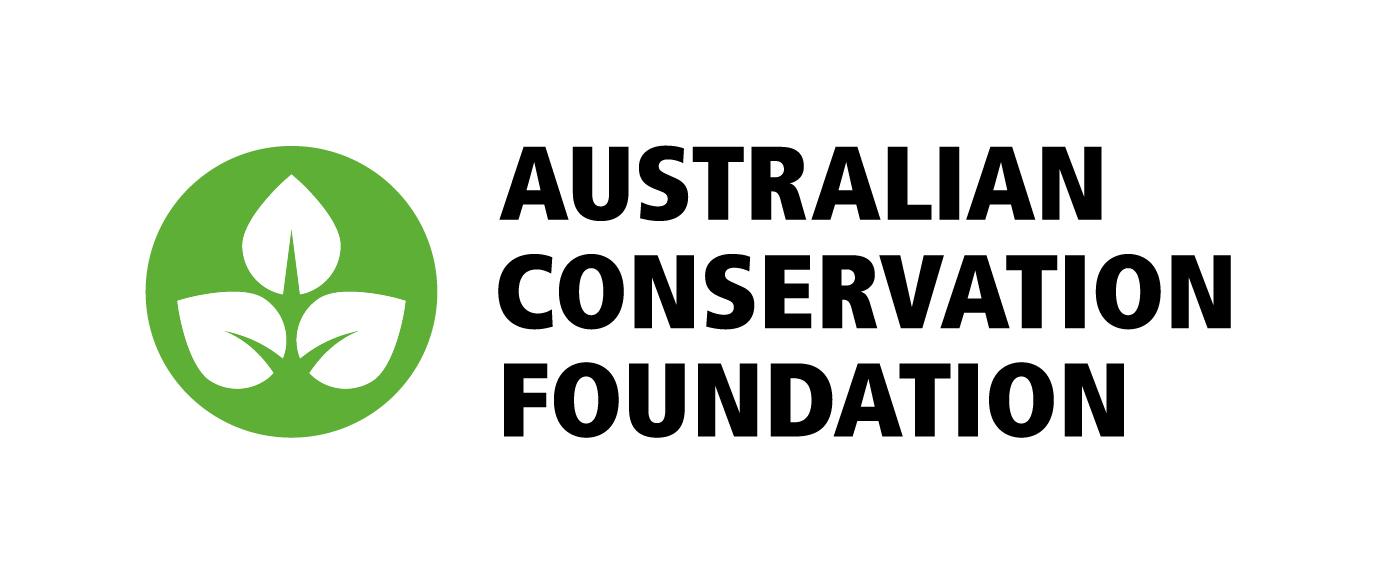 Getting ready to writeDrafting the copyMoment 
Why are you writing this email?Audience
Who are you sending it to? What do they care about?Challenge
What is the problem or issue?Hopeful outcome
What’s our dream or ultimate goal?Connection/hook
Given what you know about the audience, why do you think the reader will care?Ask
What specific thing are you asking the reader to do?Theory of change
How will the reader doing what you ask help change something the reader cares about?Tone
Thinking about the moment and your audience, how should this email make the reader feel?Sender
E.g. Jane Smith, ACF Community BondiSubject line
Try to come up with more than one!Hook*
One sentence which will grab attentionWhy you’re receiving this email*
Is this an urgent moment in our campaign to change the world? A story about something moving? A critical issue that really matters?Theory of change*
This paragraph explains how together we can make a difference. What’s our opportunity? The choice we need to make?Ask
Ask the reader to do the specific thing you’ve chosen as the most impactfulDetails
Where:When:What:Provide any additional info or inspiration
Here you can explain why the ask will make such a difference, or provide examples or further informationAsk againSign off